Муниципальное дошкольное образовательное бюджетное учреждение"Детский сад общеразвивающего вида № 9 "Ёлочка"Арсеньевского городского округаПедагогическая практика «Мои маленькие помощники»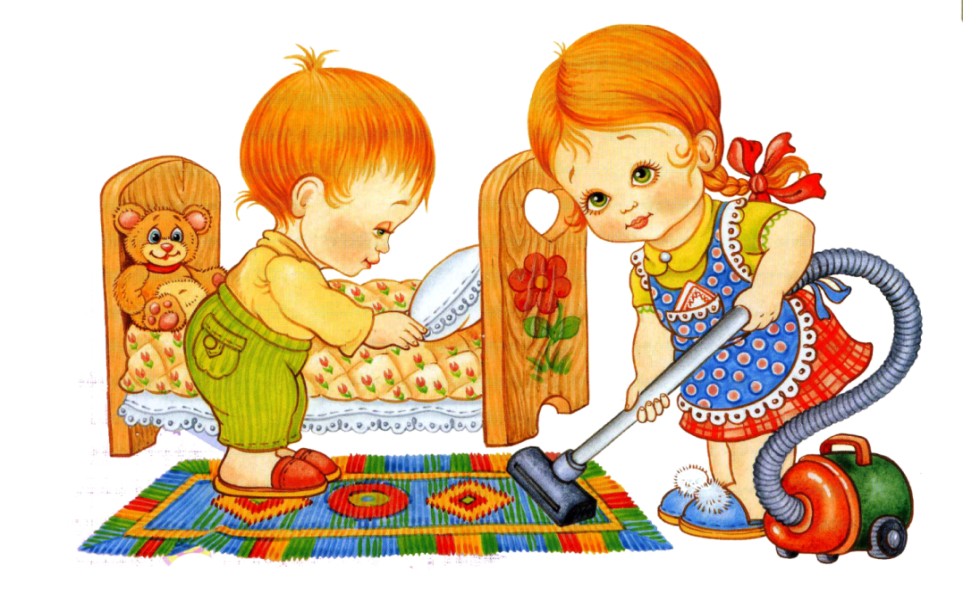                                                                               Составила: Палаткина  О.А                                                             Воспитатель высшей                                                          квалификационной                                          категории2018 г.Актуальность:Дети всегда в своих играх, помыслах – «зеркало общества».Дошкольное детство - это отрезок жизни ребенка, когда рамки семьи раздвигаются до пределов улицы, города, страны. Если в период младенчества ребенок, находясь в кругу семьи, получал необходимые условия для своего развития, то в раннем дошкольном возрасте расширяется круг его интересов. Ребенок открывает для себя мир человеческих отношений, разные виды деятельности взрослых людей. Он испытывает огромное желание включиться во взрослую жизнь, активно в ней участвовать.Труд детей дошкольного возраста является важнейшим средством воспитания. Весь процесс воспитания детей в детском саду может и должен быть организован так, чтобы они научились понимать пользу и необходимость труда для себя и для коллектива. Относиться к работе с любовью, видеть в ней радость – необходимое условие для проявления творчества личности, ее талантов.Полное название проекта: «Маленькие помощники».Продолжительность проекта:краткосрочный (3 недели: с 11.06.2018 г. по 29.06. 2018 г.).Тип проекта по количеству участников: групповой.Тип проекта по доминирующему виду проектной деятельности: познавательный.Тип проекта по содержанию: информационно практико-ориентированный, игровой.Участники проекта: воспитатели, дети, родители.Возраст детей: 4 – 5 лет.Проблема: у детей наименьшим образом развит интерес к труду близких взрослых, это важно, так как на данном этапе у ребенка происходит формирование личностных качеств, умений и стремления к труду.Цель проекта: дать понятие о труде в общем смысле слова и привлечь детей к выполнению трудовых поручений через наблюдение, через трудовую деятельность, через беседы, игры и экскурсии. Задачи проекта:Для детей:- Развить трудолюбие и желание помочь.- Развить познавательные способности.- Развить коммуникативные навыки.- Научить детей узнавать и называть некоторые трудовые действия.- Сформировать различные представления об орудиях труда.Для педагога: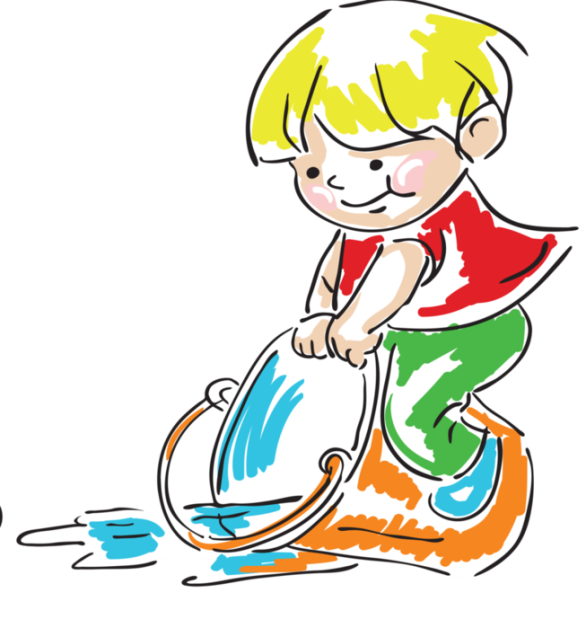 - Обеспечить психологическое благополучие и здоровье детей.- Приобщить детей к процессу познания.- Привлечь детей к совместной с взрослым деятельности.Для родителей:- Активизировать желания искать пути приобщения своих детей к труду всемье + оказанию помощи родным (вместе с детьми).Форма проведения итогового мероприятия проекта:- сбор фотографий «Маленькие помощники».Продукты проекта:Для детей:Материализованные – рисунки, постройки, чистота в группе,пересадка растений, чистое бельё кукол….Не материализованные – знания о труде взрослых и детей.Для педагога:Получение опыта работы с дошкольниками 4 – 5 лет в сфере трудового воспитания.Для родителей:Получение новых знаний о трудовом воспитании детей в семье и в детском саду.Ожидаемые результаты по проекту:Для детей:- Знания о труде в целом и взрослых и детей.- Развитие трудолюбия и желания помочь.Для педагога:- Научить эмоционально откликаться на просьбу взрослого о помощи.- Обогатить и активизировать словарь: веник, совок, швабра, тряпка, подметать, убирать, мыть, протирать и т.п.Для родителей:- Вызвать интерес и желание к совместной работе с педагогом и детьми.Интеграция образовательных областей.
Речевое развитие.
Социально-коммуникативные развитие.
Художественно-эстетическое развитие.
Познавательно развитие.
1 ЭТАП ПРОЕКТА – подготовительный – ОРГАНИЗАЦИОННЫЙ.
 Сбор материала, необходимого для реализации проекта. 
 Разработка конспектов мероприятий по ознакомлению и привлечению детей к труду.
 Изготовление пособий и подготовка необходимого материала для трудовой и продуктивной деятельности.
 Организация предметно развивающей среды для самостоятельной деятельности детей в игровых центрах.
2 ЭТАП ПРОЕКТА – основной – ПРАКТИЧЕСКИЙ.работа с детьми:Беседа с детьми о труде младшего воспитателя, после беседы поставлена задача: узнать, почему в нашей группе так чисто? Ответ на этот вопрос дети получат в результате реализации проекта.Беседа «Не сиди, сложа руки – так не будет скуки».Совместная деятельность – экскурсия в прачечную «Труд взрослых – прачка» (посещениекухни, прачечной, медицинского кабинета, склада рабочих…).Наблюдения (за трудом взрослых).Рассматривание иллюстраций, чтение художественной литературы («Колосок», «Федориногоре», «Что такое хорошо и что такое плохо»).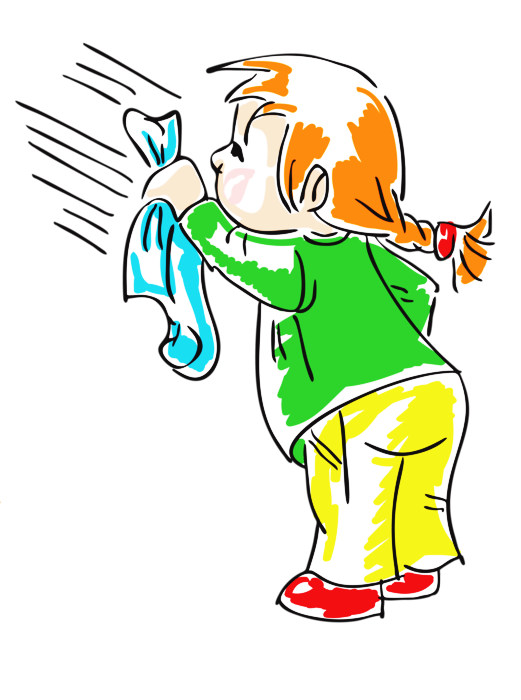 Организация дидактических и сюжетно – ролевых игр.Генеральная уборка группы «Моем, моем чисто-чисто…».Дежурство детей в столовой зоне группы (помощь няне).Привитие навыков самообслуживания (сложим сами салфетки для губ в вазочки).Подготовка горшков с землёй для пересадки комнатных растений.Пересадка комнатных цветов в горшки с землёй.Совместное с воспитателем мытьё игрового материала группыи детских игрушек.Стирка кукольного белья.Уборка за собой игрушек после самостоятельных игр.Просмотр презентации «В мире профессий».Формирование эстетического чувства через аккуратное красивое складываниеи расстановку детской литературы на книжной полке.Продуктивная деятельность (аппликация, ручной труд).
 Ручной труд «Подарим няне красивое ведро и веник» (из бросового материала и бумаги).
 Ручной труд «Мисочка для наших поваров» (папье-маше).работа с родителями)
 Консультация «Трудовое воспитание ребёнка в семье»
 Рекомендации по воспитанию трудолюбия «Маленький помощник»3 ЭТАП ПРОЕКТА – заключительный – ПОДВЕДЕНИЕИТОГОВ.
 Конспект проекта в методический кабинет.Выставка детских работ по продуктивной деятельности по теме проекта.Фотоотчёт.
Ожидаемые результаты:
 Дети поняли, какие профессии есть в ДОУ, для чего они нужны. Поняли, что надо трудиться, чтобы было чисто, красиво, эстетично…
 Появилось уважение к труду взрослых.
 Научились ориентироваться в помещении ДОУ. Научились трудиться сообща, распределяя обязанности со сверстниками группы. Окрепла дружба и сплочение детей друг с другом.План реализации проекта:
Беседа с детьми о труде младшего воспитателя, после беседы поставлена задача: узнать, почему в нашей группе так чисто? Ответ на этот вопрос дети получат в результате реализации проекта.Беседа «Не сиди, сложа руки – так не будет скуки». Совместная деятельность – экскурсия в прачечную «Труд взрослых – прачка» (посещение кухни, прачечной, медицинского кабинета, склада рабочих…).Наблюдения (за трудом взрослых).Рассматривание иллюстраций, чтение художественной литературы и загадок о профессиях («Колосок», «Федорино горе», «Что такое хорошо и что такое плохо»).)Организация дидактических и сюжетно – ролевых игр.Генеральная уборка группы «Моем, моем чисто-чисто…».Дежурство детей в столовой зоне группы (помощь няне).Привитие навыков самообслуживания (сложим сами салфетки для губ в вазочки).Подготовка горшков с землёй для рассадки комнатных растений.Пересадка комнатных цветов в горшки с землёй.Совместное с воспитателем мытьё игрового материала группы и детских игрушек.Стирка кукольного белья.Уборка за собой игрушек после самостоятельных игр.Просмотр презентации «В мире профессий».Формирование эстетического чувства через аккуратное красивое складывание и расстановку детской литературы на книжной полке.В заключении хочется отметить, что цели и задачи были нами успешно решены, дети приняли активное участие в реализации проекта.Результат достигнут!Список используемой литературыОТ РОЖДЕНИЯ ДО ШКОЛЫ. Примерная общеобразовательная программа дошкольного образования (пилотный вариант) / Под ред. Н. Е. Вераксы, Т. С. Комаровой, М. А. Васильевой. – М.: МОЗАИКА-СИНТЕЗ, 2014. – 352 с.Алешина Н.В. Ознакомление дошкольников с окружающим / Н. В. Алешина.-М.: "Педагогическое Общество России", 2000.Воспитание дошкольника в труде / Под ред. В. Г. Нечаевой. - М.: Просвещение,1974.Захаров Н.Н. Профессиональная ориентация дошкольников /Н. Н. Захаров.- М.: Просвещение, 1988.Кондрашов В. П. Введение дошкольников в мир профессий: Учебно-методическое пособие / В. П. Кондрашов.- Балашов: Изд-во "Николаев", 2004.Логинова В., Мишарина Л. Формирование представления о труде взрослых/ В. Логинова, Л. Мишарина // Дошкольное воспитание.- 1978.- № 10.Мир детства. Дошкольник. / Под ред. А. Г. Хрипковой. – М.: Педагогика, 1987.Потапова Т.В. Беседы о профессиях с детьми 4 – 7 лет/Т. В. Потапова.- М.: ТЦ Сфера, 2008.Пряжников Н. С. Профессиональное и личностное самоопределение / Н. С. Пряжников. - Воронеж, 1996.Федоренко В. Формирование представлений о профессиях. / В. Федоренко // Дошкольное воспитание.- 1978.-№10.Пособие «Трудовое воспитание в детском саду» / Л. В. Куцакова- Мозаика-Синтез Москва. 2014.Трудовое воспитание в детском саду. Программа и методические рекомендации для работы с детьми - 2-7 лет ./ Т. С. Комарова, Л. В. Куцакова, Л. Ю. Павлова. – М.: Мозаика-Синтез, 2005.Беседы с дошкольниками о профессиях. / Т. В. Потапова – М: Сфера,2005. (Серия «Вместе с дошкольниками»).Куцакова «Нравственно-трудовое воспитаниев детском саду», Методические рекомендациик программе воспитания и обучения в детскомсаду /под ред. Васильевой М. А., ГербовойВ.В., Комаровой Т. С., М., Мозаика-синтез, 2007